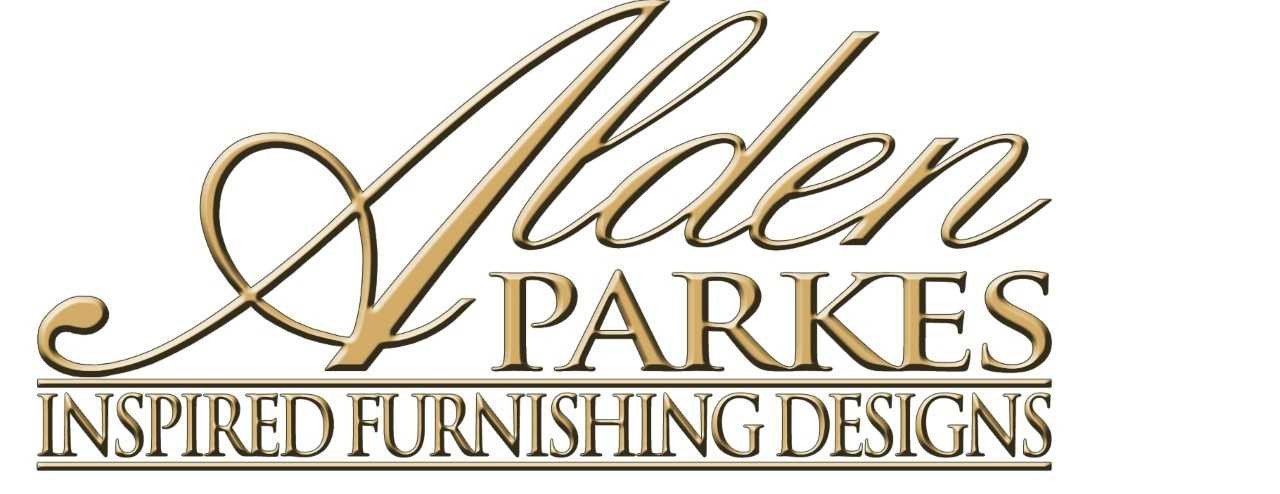 FOR IMMEDIATE RELEASE			                      	         Media Contacts: Tara Hackman						tara@gefenmarketing.com                    336.884.5020Lisa Conklinlisa.conklin@replacements.com800.737.5223 ext. 2552ALDEN PARKES PARTNERS WITH REPLACEMENTS, LTD. TO DEBUT INNOVATIVE CONCEPT 
‘DINING BY DESIGN’ First-time event features eight design partners sure to surprise and inspireHigh Point, N.C., (February 27, 2019) –– It’s a marriage perfect for Spring Market. High-end furniture manufacturer Alden Parkes is partnering with tableware giant Replacements, Ltd. to debut an innovative new concept, ‘Dining by Design’ inside Alden Parkes’ showroom. The companies are giving eight notable design partners free rein to inspire how to dine, gather and entertain by blending Alden Parkes’ beautiful collections with Replacements’ massive inventory of tableware and accessories.“After the success of our ‘Showhouse in a Showroom’ during Fall Market, we wanted to add an additional design element and a partnership with Replacements, Ltd. felt like a natural fit,” says Lynne McArdle, President of Alden Parkes. “I’m eager to see the finished product after our talented design partners marry our furniture with Replacements, Ltd.’s stunning array of product.” The eight design partners include:Cynthia Ferguson from Cynthia Ferguson Designs in Toronto, Ontario Elle Cole from Elle Cole Interiors in DallasLauren Clement from Lauren Nicole Designs in Charlotte, N.C.Steve and Jill McKenzie from McKenzie Design in AtlantaMikel Welch from Mikel Welch Designs in New YorkMichael Mitchell and Tyler Hill from Mitchell Hill in Charleston, S.C.Ruthie Staalsen from Ruthie Staalsen Interiors in DallasYoung Huh from Young Huh Interior Design in New York“We are thrilled to partner with Alden Parkes as we share an appreciation for beautiful design and quality products for the home,” says Replacements’ Chief Marketing Officer Linh Calhoun. “This partnership allows us to work with more designers in spaces that uniquely inspire. By bringing together our massive inventory of more than 450,000 patterns with Alden Parkes’ beautiful collections, we’re giving these amazing designers the tools to create an incredible mix of diverse looks and style choices.  This will be a must-see stop during market.”Designers are also incorporating unique pieces from Capa Rugs and the Louise Gaskill Company.In addition to ‘Dining by Design’, Alden Parkes again challenges interior designers to create settings for and inspired by Alden Parkes’ beautifully crafted casegoods and upholstered furniture for their ‘Showhouse in a Showroom’. The ‘Showhouse in a Showroom’ guest designers include Rajni Alex, Jeremy Bauer, Jason Clifton, Shayla Copas, Lisa Kahn, Kerrie Kelly, and Keia McSwain. The ‘Showhouse in a Showroom’ and companion ‘Dining by Design’ will kick off on Thursday, April 4, and will run through the end of High Point Market on Wednesday, April 10.  The Alden Parkes showroom is open from 8 a.m. to 7 p.m. each day.Join Alden Parkes and Replacements for cocktails, meet the designers and learn more about their inspiration at two events:Designer Celebration 	4—6 p.m.  Saturday, April 6 Third Night Gala 	4—7 p.m. Monday, April 8Alden Parkes is located on the ground floor of the South Court of the 200 Hamilton Building in Suite #110###About Alden Parkes:Alden Parkes is a mid to high-end furniture manufacturer based in Jacksonville, FL owned by entrepreneurial veterans Lynne and Khrys McArdle. Alden Parkes offers an extensive line of home furnishings: upholstery, chairs, occasional tables, dining, cabinetry, bedrooms, and mirrors. Their commitment to quality begins with materials. Premium woods, from solid mahogany to weathered driftwood acacia, are masterfully carved by hand and paired with solid brass hardware. Finishes range from deep brilliant sheens to subdued, casual distressed applications.About Replacements, Ltd.Founded in the attic of his home by Bob Page, Replacements, Ltd.is the world’s largest retailer of vintage and current tableware, silver and estate jewelry. The company’s half-million square foot facilities house an inventory of more than 11 million pieces from over 450,000 patterns. Headquartered in Greensboro, N.C., Replacements is dedicated to helping millions of customers around the world create experiences that last a lifetime.Sharefile link to Designer Head Shots: https://gefenmarketing.sharefile.com/d-s32eb2faf61345b9b 